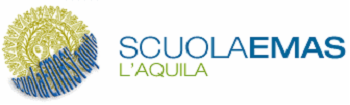 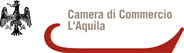 SEMINARIOGreen Public Procurement: bandi pubblici con offerta economicamente vantaggiosa e criteri ambientali.Opportunità e difficoltà per le impreseVenerdì 20 Ottobre 2017, ore 9,30UNIVERSITA’ DEGLI STUDI DELL’AQUILA Aula Magna Dipartimento di Scienze Umane Viale Nizza n.1467100 L’AQUILASCHEDA DI ADESIONELa presente scheda, compilata in ogni sua parte, dovrà pervenire via E-mailaambiente@aq.camcom.itentro e non oltre il 16/10/2017._________________________________________________________________________Cognome e nome Attività svolta: Ente Pubblico            Impresa            Consulente           Altro_________________________________________________________________________ Denominazione_________________________________________________________________________ Comune                                      Prov.        Tel.               E-mail Si prega di compilare ed inviare la presente scheda via e-mail (una per ogni partecipante) all’ufficio Ambiente- e-mail: ambiente@aq.camcom.itTRATTAMENTO DEI DATI PERSONALI:Ai sensi del codice in materia di protezione dei dati personali (D. Lgs. n. 196/2003) si autorizza al trattamento degli stessi. Le informazioni fornite saranno utilizzate per fini organizzativi e per aggiornamenti sulle nostre iniziative. Ai sensi dell’art. 7 della suddetta legge la modifica o cancellazione dei dati potrà essere comunicata scrivendo a:camera di commercio – ufficio ambiente- Via degli opifici n.1 - Nucleo Industriale Bazzano – 67100  L’Aquila.